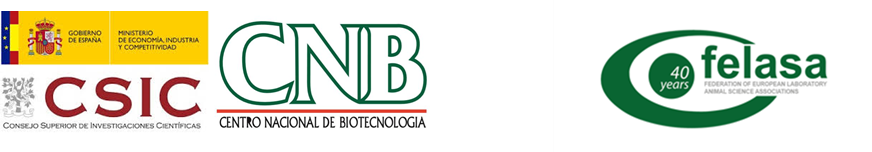 Invoice will be sent to billing address/ La factura será enviada a la dirección de facturación indicada. Registration will be formalized after payment reception/ La inscripción quedará formalizada tras la recepción del pagoREGISTRATION FORM/ DATOS DE INSCRIPCION:Family name/Apellidos …………………………………………………..……………….Name/ Nombre:…………………………………………..…………Address / Dirección……………………………………………..……………………………………………………………..……….…………………………………………………………………………………Contact email/ Email de contacto:…………………..…………...Phone/Teléfono…………………………………………..………….Working place/ Centro de trabajo ………………………………………………………….………………………..Type of Function/ Funciones que realiza:Researcher/Inspector                                                ____Welfare officer/Responsible de bienestar             ____Animal care staff/personal de animalario              ____Ethical review board member/OEBA                       ____Welfare inspector/Inspector bienestar                   ____Others, please specify/Otras, por favor describa………………………………………………………………………..…………………………………………………………………Title/Titulación:……………………………………………………..Envíe por email o por fax el formulario de inscripción a nombre de la coordinadora del workshopBelén Pintado Correo electrónico:bpintado@cnb.csic.esFax 915854506BILLING ADDRESS/ DATOS DE FACTURACIÓNName of billing institution/ Nombre de la persona/institución que realiza el pago:…………………………………………………………………………….……………………………………………………………………………Complete billing address / Domicilio fiscal de la persona/institución que realiza el pago:………………………………………………………………………………………………………………………………………………………………………..……………………………………………………………………………………………………………………………………………………………………..………………………………………………………………………………..……………………………………………………………………………………..…………………………………………………………………………………..…VAT Number NIF/CIF de la persona/institución que realiza el pago:……………………………………………………………………………….Account number of Project number to be included in the invoice / PROYECTO o Nª DE CUENTA que deba aparecer reflejado en la factura si se requiere………………………………………………………………………………..Billing address/ Dirección de envío de la factura:…………………………………………………………………………………..………………………………………………………………………………….………………………………………………………………………………….…………………………………………………………………………………